UNIUNEA NAŢIONALĂ A BAROURILOR DIN ROMÂNIA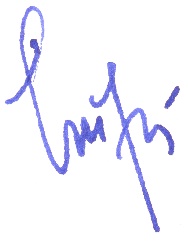 CONSILIUL UNIUNIIHOTĂRÂREA nr. 0601-02 septembrie 2023În conformitate cu prevederile art. 65 lit. s) Legea nr. 51/1995 din pentru organizarea și exercitarea profesiei de avocat, republicată, cu modificările și completările ulterioare, ale art. 108 alin. (2) din Legea nr. 72/2016 privind sistemul de pensii și alte drepturi de asigurări ale avocaților, astfel cum a fost modificată și completată prin Legea nr. 99/2023, precum și art. 49 din Hotărârea Consiliului Uniunii Naționale a Barourilor din România (UNBR) nr. 139/2016 privind adoptarea Statutului Casei de Asigurări a Avocaților (CAA),Ținând cont de Regulamentul de organizare a alegerilor pentru desemnarea Consiliului de administrație al CAA și a membrilor supleanți, adoptat prin Hotărârea Consiliului UNBR nr. 28/31 octombrie 2019, astfel cum a fost modificat prin Hotărârea Consiliului UNBR nr. 29/09 noiembrie 2019,Luând act de procesele – verbale ale Comisiei pentru numărarea voturilor pentru alegerea Consiliului de administrație al Casei de Asigurări a Avocaților,Consiliul UNBR, în ședința din 01-02 septembrie 2023, H O T Ă R Ă Ș T EArt. 1 – Se constituie Consiliul de Administrație al CAA, compus din următorii membrii:	Art. 2  - Se desemnează în calitatea de membru supleant al Consiliului de Administrație al CAA următorii:Art. 3. – (1) Durata mandatului de membru al Consiliul de Administrație al CAA este de patru ani. (2) În caz de vacantare a mandatului unui membru al Consiliul de Administrație al CAA sunt aplicabile dispozițiile art. 49 alin. (3) și (4) din Statutului Casei de Asigurări a Avocaților. 	Art. 4. – Prezenta Hotărâre se afișează pe pagina web a Uniunii Naționale a Barourilor din România (www.unbr.ro) și se comunică prin e-mail barourilor, care vor asigura comunicarea hotărârii către membrii barourilor și membrilor Consiliului UNBR.C O N S I L I U L    U. N. B. R.Nr.crt.Nume prenume avocatFilială CAACalitatea în care a fost desemnat (avocat în activitate/pensionar)Silvana-Mihaela RacoviceanuBucurești-IlfovAvocat în activitateJulia Zorkoczy București-IlfovAvocat în activitateFlorin-Norocel PetroșelBucurești-IlfovAvocat pensionarMihăiță BubatuOltAvocat în activitateGabriel-Cornel GrigoreConstanțaAvocat în activitateClaudiu-Ovidiu DrăgănoiuIalomițaAvocat în activitateSorin-Dumitru RusuSuceavaAvocat în activitateCristian-Augustin Niculescu-ȚâgârlașMaramureșAvocat în activitateStanca-Ioana GidroClujAvocat pensionarNr.       crt.Nume prenume avocatFilială CAACalitatea în care a fost desemnat (avocat în activitate/pensionar)Mihail Ciobanu București-IlfovAvocat în activitate supleantIosif Friedmann-NicolescuBucurești-IlfovAvocat pensionar supleantCristina-Reveica Gheorghe BrașovAvocat în activitate supleant Gheorghe Grigore BuzăuAvocat pensionar supleant